
         Quick Reference Guide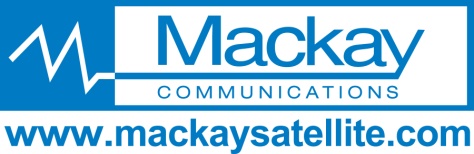       Hand-Held Satellite Phones - Land-Mobile & Maritime Applications
For more information about Handheld Satellite Phones & Airtime Service Options, contact:                         				                 Jan. 2017                                                                                            Iridium 
 Extreme 9575Iridium 9555InmarsatIsatPhone 2           Inmarsat  IsatPhone Pro * Globalstar GSP-1700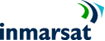 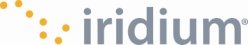 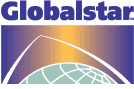 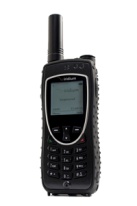 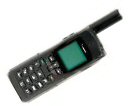 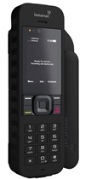 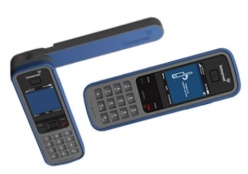 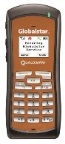   Description Satellite PhoneSatellite PhoneSatellite PhoneSatellite PhoneGlobalstar Satellite Mode (CDMA) Phone  ManufacturerIridiumIridiumInmarsatInmarsatGlobalstarCoverage  
GlobalGlobalGlobal 
(Excluding Extreme Poles)Global 
(Excluding Extreme Poles)Regional Land & CoastalFully Operational 
2nd Generation Satellite System Satellite System
66 Low Earth Orbiting (LEO) Satellites66 Low Earth Orbiting (LEO) Satellites Geostationary Satellites, 
Inmarsat I-4 Geostationary Satellites, 
Inmarsat I-432 Low Earth Orbiting 
(LEO) Satellites Service Offered      (Applications)
Voice, SMS text, GPS, Online Tracking, 
Txt-to-Email, SOS Distress, 
Limited Data ServicesVoice (VMail), 
SMS text,
Limited Data ServicesVoice, SMS - text & Share 
 Location, GPS, Txt-to-Email,  Limited Data Services(VMail, Conference Calls)
Voice, SMS text, email Share Location GPS,   Txt-to-Email, Limited Data 
  Services (VMail, Conf. Calls)Voice (VMail), 
Receive SMS text, 
Limited Data Services Advantages
Multiple Location Services, Distress Notification, Rugged/Shock Resistant to MIL-Std. 810-F/ IP65, Global Coverage, Mini-USBSlim-line Handset, 
 Internal Antenna, Speakerphone, 100 Contacts, Mini-USB,  Global CoverageTracking & Programmable Assistance Buttons, Longest Battery Life, GPS, Bluetooth for Hands-free, High Durability: 
IP65 & IK04 Rating, 
Micro-USB, Seamless RoamingLong Battery Life, GPS,
Bluetooth for Hands-free, 
Highly Robust IP54, 
Micro-USB, 
Seamless Roaming Most Compact Handset, Exceptional Voice Quality, 
U.S. Domestic Number,
Stores 99 Contacts,  
Color Options Handset:  Weight/Size
8.7 oz.
2.4 x 5.5 X 1.1”9.4 oz.2.2 X 5.6 x 1.2 “11.2 oz.2 X 6.7 X1.1”9.8 oz.2.1 X 6.7 X 1.5 ”7.1 oz.2.2 X 5.3 X 1.5 ” Talk / Messaging Time
Up to 4 hours Talk,
 30 hours StandbyUp to 3.1 hours Talk, 
30 hours Standby
Up to 8 hours Talk, 
160 hours StandbyUp to 8 hours Talk, 
100 hours StandbyUp to 4 hours Talk, 
36 hours Standby Standard Unit Package
9575 Extreme, Li-Ion Battery,  Magnetic vehicle mount & 
5’ Cable, AC & DC Chargers,  data cable/power adapter, Hands-free headset, Leather Case, Manual & Data CD9555, Li-Ion Battery,  
Vehicle Kit (Antenna, 5’ Cable, Adapter), usb data cable, AC & DC Chargers, Intl. Plugs, Hands-free headset, Leather Case,  
Manual & Data CD 
IsatPhone2, Li-Ion Battery Pack, 3 Chargers (AC, Car & PC), Micro-usb, Wrist strap, Wired hands-free headset, Holster,  Quick Start Guide & Support CD
IsatPhone Pro, Slim Li-Ion Battery Pack, 3 Chargers 
(AC, Car & PC), Wrist strap,Wired hands-free headset,Quick Start Guide & Support CDGSP-1700 Handset, 
Lithium Ion Battery,North American Wall Charger, User Manual  Key OPTIONAL
  Accessories:
Iridium AxcessPoint for WiFi HotSpot, Storm Cases, Solar Charger, Docking StationsIridium AxcessPoint for WiFi HotSpot, Ext. Mast Antenna,  Hi-Capacity Batteries, Storm Cases, Docking Stations
Emergency Response Coordination Service, 
Bluetooth Headset, Solar Charger, Storm Cases, Docking StationsSoft Case, Bluetooth Headset, Solar Charger, Storm Cases, Docking StationsData Kit & Car Kit, DC Charger, Intl. Plugs, 
Hands-Free headset & Speakerphone, Leather & Waterproof Cases  Rentals Available
YESYES
YES* Rental ONLY - No PurchasesYES